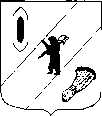 АДМИНИСТРАЦИЯ  ГАВРИЛОВ-ЯМСКОГОМУНИЦИПАЛЬНОГО  РАЙОНАПОСТАНОВЛЕНИЕ27.02.2023   № 181Об осуществлении  государственных полномочий Ярославской области  по организации деятельности территориальных комиссий по делам несовершеннолетних и защите их правРуководствуясь Законом Ярославской области от 16.12.2009 № 70-з «О наделении органов местного самоуправления государственными  полномочиями Ярославской области», статьями 26, 31 Устава Гаврилов-Ямского муниципального района Ярославской области,АДМИНИСТРАЦИЯ МУНИЦИПАЛЬНОГО РАЙОНА ПОСТАНОВЛЯЕТ:1. Установить, что на территории Гаврилов-Ямского муниципального района государственные полномочия Ярославской области по организации деятельности территориальных комиссий по делам несовершеннолетних и защите их прав осуществляет отдел по делам несовершеннолетних и защите их прав Администрации Гаврилов-Ямского муниципального района.2. Признать утратившим силу постановление Администрации Гаврилов-Ямского муниципального района от 02.10.2015 № 1105 «О наделении государственными полномочиями в сфере профилактики безнадзорности, правонарушений несовершеннолетних и защиты их прав»3. Контроль за исполнением постановления возложить на первого заместителя Главы Администрации Гаврилов-Ямского муниципального района Забаева А.А.4. Постановление опубликовать в районной массовой газете «Гаврилов-Ямский вестник» и разместить на официальном сайте Администрации Гаврилов-Ямского муниципального района.5. Постановление вступает в силу с момента подписания.Глава Гаврилов-Ямскогомуниципального района                                                               А.Б.Сергеичев